I turo protokolasMiestas, rajonasKomisijos išvados: Komisijos pirmininkasVardas, pavardė				Parašas 2020 m. ............................. ....... d.Užpildytą  I  turo  protokolą  kartu  su  rekomenduojamų  teatrų  anketomis  iki   2020  m.        rugsėjo  10  d.  išsiųsti LNKC Mėgėjų meno skyriaus teatrų specialistei Irenai Maciulevičienei adresu Barboros Radvilaitės g. 8, 01124 Vilnius arba faksu (8 5) 261 26 07, el. paštu teatras@lnkc.lt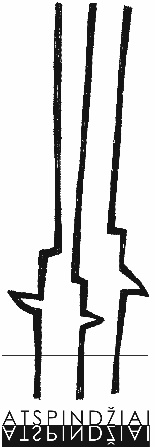 XXV Lietuvos suaugusiųjų mėgėjų teatrų apžiūra šventė2020 Regioninės apžiūros: spalio 2–4 d. – Biržuose,spalio 16–18 d. – Tauragėje,lapkričio 6–8 d. – Mažeikiuose,lapkričio 13–15 d. – Ukmergėje,lapkričio 20–22 d. – Baisogaloje, Radviliškio r., lapkričio 27–29 d. – Kaišiadoryse. Eil. Nr.Teatro  pavadinimasVadovo vardas, pavardėVertinimas